Foundations of Technology 9th GradeUNIT 3:  ENGINEERING DESIGN  PPTWhat is “Engineering”?          “Engineering , the systematic application of ________________, ________________, and ________________principals, that produces tangible end ________________that meet our ___________and desires.” What is the difference between and “Engineer” and a “engineer”“Engineer” - Many years of formal post secondary education and is _______________ in a particular _____________. “engineer” -  No formal engineering education but still is ___________ of producing _________ to meet needs and ___________. With a partner answer the following questions concerning the ROMAN AQUEDUCTSWhat are some needs or desires that led to these projects?_________________________________________________________________________________________________________________________________________________________________________________________________________________________________________________________________________________What resources were used to create this engineering accomplishment?_________________________________________________________________________________________________________________________________________________________________________________________________________________________________________________________________________________What personal characteristics did the people who planned and built this project?_________________________________________________________________________________________________________________________________________________________________________________________________________________________________________________________________________________Can you get the spring water to the Roman city by only using the aqueduct structures only once? Put the following engineered structures in order to transport the spring water to the city: Trench		Pressurized Pipe	Tunnel		Wall		Arcade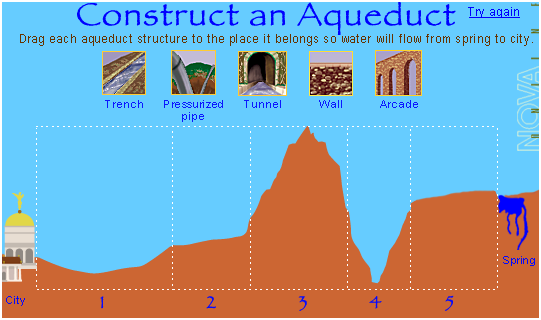  Facts about Engineeringengineers are _______________ solversengineering has _______________ as civilization has_______________, with each generation building on the _______________ of its predecessors 7 Resources to used to Create Technology _________________________ DESCRIPTION _____________________________________________________________________________________________________ DESCRIPTION_____________________________________________________________________________________________________ DESCRIPTION_____________________________________________________________________________________________________ DESCRIPTION_____________________________________________________________________________________________________ DESCRIPTION_____________________________________________________________________________________________________ DESCRIPTION_____________________________________________________________________________________________________ DESCRIPTION____________________________________________________________________________4 Personal Characteristics Involved with Engineering_________________________ DESCRIPTION _____________________________________________________________________________________________________ DESCRIPTION_____________________________________________________________________________________________________ DESCRIPTION_____________________________________________________________________________________________________ DESCRIPTION____________________________________________________________________________Facts: The Engineering Design ProcessDesign problems are _______________ presented in a _____________ defined form.In your opinion, why are design problems usually not clearly identified?_________________________________________________________________________________________________________________________________________________________________________________________________________________________________________________________________________________Have you ever experienced this for a school project or a project that you worked on for someone?_________________________________________________________________________________________________________________________________________________________________________________________________________________________________________________________________________________8 Constraints of the Engineering Design Process __________________  Example:  ____________________________________________________________________________________________________________________________________________________________  Example:  ____________________________________________________________________________________________________________________________________________________________  Example:  ____________________________________________________________________________________________________________________________________________________________  Example:  ____________________________________________________________________________________________________________________________________________________________  Example:  ____________________________________________________________________________________________________________________________________________________________  Example:  ____________________________________________________________________________________________________________________________________________________________  Example:  ____________________________________________________________________________________________________________________________________________________________  Example:  __________________________________________________________________________________________________________________________________________Obsolescence__________________ - when an object, service or practice is no longer ___________ even though it may still be in __________ working order Types:_________________Obsolescence - a __________ product or technology is better than the _______, and it is ________________ over the oldExample:  _________________________________________Obsolescence – when a product does not _________________ as it did when it was _________a.k.a.  worn out or brokenExample:  ________________________________________Obsolescence – the planned or ________________ wearing down or ___________ of a product so a new purchase will be _______________Example:  ________________________________________Obsolescence – when a product is no longer ______________ because it has gone out of the ______________ fashion, its style is _____________.  Sometimes it becomes popular again many ____________ later. Example:  ____________________________________________Obsolescence – technological __________________ are not introduced to a __________, even though they __________ be Example:  ________________________	Do you agree with the video?  Explain your answer.____________________________________________________________________________________________________________________________________________________________________________________________________________________________________________________________________________________________________________________________________________________________________________What is sustainability?  __________________________________________________________________________________________ - the __________ of designing jobs, equipment, and workplaces to __________ workers. Proper ergonomic design is necessary to prevent ______________ strain injuries which can develop over time and can lead to long-term ________________. List 5 products that have changed over time to become more ergonomic and tell how they have changed. ________________________________________________________________________________________________________________________________________________________________________________________________________________________________________________________________________________________________________________________________________________________________________________________________________________________________________________________________________________________________________________________________________________________________________________________________________________________________________________________________________________________________________________________________________________________________________________________________________________________________________________________________________________________________________________6 Established Design Principals to Evaluate Designs	1. Design is the result of a _____________, ________________process.2. Design problems seldom arise in a ________________ defined form.3. Design is driven by ________________ motive and _________________.4. Design ________________ sometimes _________________ with each other.5. Design is the _______________ of _______-oriented research.6. Designs must be ______________ checked, refined, and ________________.Bean Counters: Crunching the NumbersIn designing a device or _____________, _______________ should be given to how it will be ________________, operated, maintained, ______________, and _____________ of and who will sell, _______________, and take care of it.MATHMETICAL MODELINGThe basic idea of mathematical _______________is to find a mathematical ______________ that behaves in the same ways as the _____________ or processes under _____________________.This gives _________________ a way to study and ______________ the behavior of materials or new ______________ before they are manufactured._______________ have greatly improved the power and use of mathematical models by performing ________________ that are very long, very ________________, or repetitive.What is one example that was used in the video?   ___________________________________________Bean Counters: Crunching the Numbers What Engineers Do:Use the ________________ of mathematics to express mathematical ideas ________________.Analyze and ______________ the mathematical thinking and ______________ of others.Create and use ______________________ to organize, record, and __________________ mathematical ideas.Select, apply, and ______________ among mathematical representations to ________ problems.Use representations to ____________ and ______________ physical, social, and mathematical phenomena.